CCL 010 	 	 	Kansas Department of Health and Environment Rev. 6/2015 	 	 	Bureau of Family Health  	 	 	 	1000 SW Jackson, Suite 200  	 	 	 	Topeka, KS   66612-1274   	 	 	 	Child Care Program:    (785) 296 -1270   Fax: (785) 296 -0803  	 	 	 	Website:   www.kdheks.gov/kidsnet                    AUTHORIZATION FOR EMERGENCY MEDICAL CARE Written permission for emergency medical treatment must be on file at the facility.  Consult with the local emergency medical facility to be sure this form is acceptable.  Reference K.A.R. 28-4-127(b)(1)(A). School Age Programs reference K.A.R. 28-4582(e)(2). I hereby authorize _________________________________________________________ (Name of individual/staff member) and/or ____________________________________________________ (Name of individual/staff member) who is (are) representative(s) of the  above named facility to give consent for any and all necessary emergency medical care for my child or youth  _____________________ ___________________________________________ (First and Last Name of Child or Youth) while said child or youth is in said facility’s  custody between the dates of ___________________________ and ____________________________.  Notarization of Parent’s or Guardian’s signature if required by local hospital or clinic. 	 State of Kansas 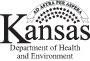 County of ________________________  Signed or attested before me on ____________________ by______________________________________________.                                                                  MM/DD/YYYY                             Name of Person (Seal, if any.)                                                                                                                                                                                                                                                                              _______________________________________________                                                                                                Signature of notarial officer                                                                                                      ______________________________________________                                                                                                         Title (and Rank)                                                                                                                                                     My appointment expires: __________________________  - - - - - - - - - - - - - - - - - - - - - - - - - - - - - - - - - - - - - - - - - - - - - - - - - - - - - - - - - - - - - - - - - - - - - - - - - - - - - - - - - - - - - - - - - - - - - - - - - - - - - - - - - - - - - - - - - - -Is child covered by health insurance?   Yes   No   If yes, complete the following:Health Insurance Policy Name: __________________________________________________  Policy Number _______________________  Medical Assistance Program ___________________________________________________   Card Number________________________  Military Medical Care I.D. Number ___________________________________________________________________________________ If known, date of last Tetanus inoculation: __________________________________List any known allergies or other information about the medical status of this child or youth pertinent in case of emergency:THE MEDICAL RECORD/ASSESSMENT FORM (OR HEALTH STATUS HISTORY FORM FOR SCHOOL AGE PROGRAMS) AND THE AUTHORIZATION FOR EMERGENCY MEDICAL CARE MUST BE TAKEN TO THE EMERGENCY ROOM.  BOTH FORMS MUST ALSO BE IN A VEHICLE WHEN THE CHILD OR YOUTH IS TRANSPORTED BY THE FACILITY. Name of facility exactly as stated on the license.  Basic Beginnings Preschool SACCLicense  # 0025626-008                                                            MM/DD/YYYY  	 	      MM/DD/YYYY Signature of Parent or Guardian Date Signed  Witness to Parent’s or Guardian’s signature if required by the local hospital or clinic. Date Signed  